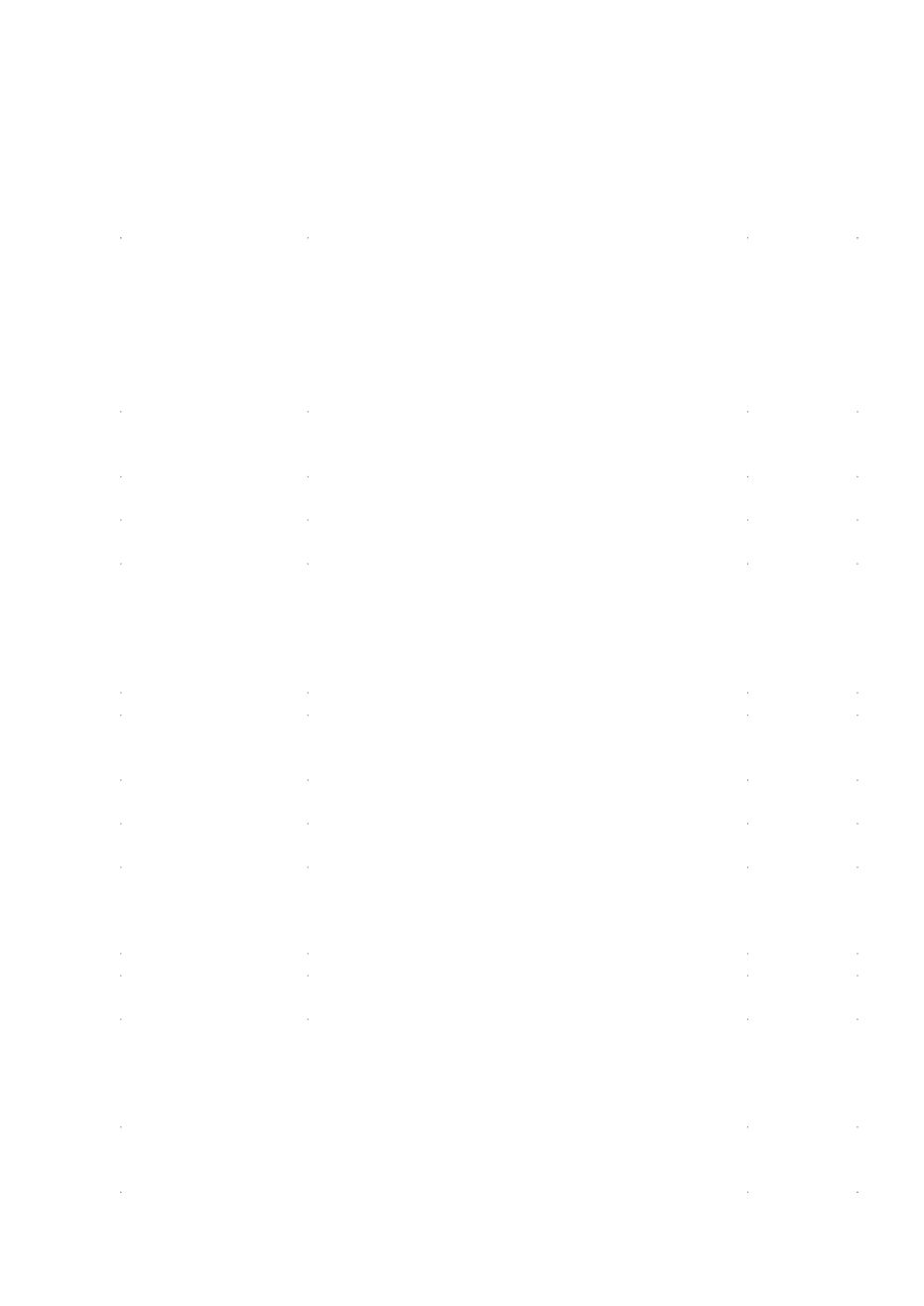 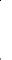 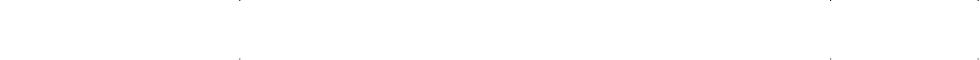 Лист оценки учебного группового  проекта  (5 –		6 классы)																																																																							Тема работы __________________________________________________________________																																																																							Автор (ы) _____________________________________________________________________ 																																																																		  		Класс _______________Критерий оценкиПримерное наполнение критерия оценкиПримерное наполнение критерия оценкиКол-во Критерий оценкиПримерное наполнение критерия оценкиПримерное наполнение критерия оценкибалловI раздел Оценка работы (Обведите балл, соответствующий Вашей оценке). Не I раздел Оценка работы (Обведите балл, соответствующий Вашей оценке). Не I раздел Оценка работы (Обведите балл, соответствующий Вашей оценке). Не I раздел Оценка работы (Обведите балл, соответствующий Вашей оценке). Не можете оценить, задайте соответствующий вопрос.можете оценить, задайте соответствующий вопрос.можете оценить, задайте соответствующий вопрос.можете оценить, задайте соответствующий вопрос.Тема работыФормулировка темы.Формулировка темы.5  4  3  2  1 Тема работыГлубина раскрытия темы.Глубина раскрытия темы.5  4  3  2  1 Тема работыНасколько точно тема отражает содержание работы.Насколько точно тема отражает содержание работы.5  4  3  2  1 Тема работыСоответствие возрастуСоответствие возрасту5  4  3  2  1 Актуальность С точки зрения ее научной, социальной, личностной значимости   значимостиС точки зрения ее научной, социальной, личностной значимости   значимости5  4  3  2  1 работыработыПрактическая Возможность использования полученных данных в Возможность использования полученных данных в 5  4  3  2  1 значимость работыпроцессе различных видов деятельности.процессе различных видов деятельности.5  4  3  2  1 Результаты Наличие в работе практических достижений автораНаличие в работе практических достижений автора5  4  3  2  1 Результаты Апробация продукта и результат.Апробация продукта и результат.5  4  3  2  1 (продукт)работыАпробация продукта и результат.Апробация продукта и результат.5  4  3  2  1 Изучение Использование известных результатов и научных Использование известных результатов и научных 5  4  3  2  1 Изучение фактов фактов 5  4  3  2  1 источников фактов фактов 5  4  3  2  1 информацииЗнакомство с современным состоянием проблемы.Знакомство с современным состоянием проблемы.5  4  3  2  1 информацииПолнота цитируемой литературы.Полнота цитируемой литературы.5  4  3  2  1 информацииСсылки на ученых и исследователей, занимающихся Ссылки на ученых и исследователей, занимающихся 5  4  3  2  1 информацииданной проблемой.данной проблемой.5  4  3  2  1 Организация групповой работыОрганизация групповой работыОбсуждение способа организации групповой работыУмение слушать друг другаУмение «удерживать» позиции в групповой работеЭмоциональное принятие членами команды друг другаУмение договариватьсяОбсуждение способа организации групповой работыУмение слушать друг другаУмение «удерживать» позиции в групповой работеЭмоциональное принятие членами команды друг другаУмение договариваться5 4 3 2 15 4 3 2 15 4 3 2 15 4 3 2 15 4 3 2 1 Выводы Формулировка выводов.Формулировка выводов.5  4  3  2  1 (заключение)Степень достижения цели.Степень достижения цели.5  4  3  2  1 Раздел II. Оценка защиты работы (Обведите балл, соответствующий Вашей Раздел II. Оценка защиты работы (Обведите балл, соответствующий Вашей Раздел II. Оценка защиты работы (Обведите балл, соответствующий Вашей Раздел II. Оценка защиты работы (Обведите балл, соответствующий Вашей оценке).  оценке).  оценке).  оценке).  Доклад и его Умение правильно, убедительно раскрыть основное Умение правильно, убедительно раскрыть основное 5  4  3  2  1 презентациясодержание работы в устном выступлении. содержание работы в устном выступлении. 5  4  3  2  1 презентацияКачество доклада Качество доклада 5  4  3  2  1 презентацияКачество его презентацииКачество его презентации5  4  3  2  1 Ответы на вопросыУмение отвечать на заданные вопросы.Умение отвечать на заданные вопросы.5  4  3  2  1 Культура Умение презентировать себя как докладчикаУмение презентировать себя как докладчика5  4  3  2  1 презентацииУмение презентировать себя как докладчикаУмение презентировать себя как докладчика5  4  3  2  1 Итоговая оценка  выводится по сумме баллов: Итоговая оценка  выводится по сумме баллов: Итоговая оценка  выводится по сумме баллов: Итого:115  - 120баллов –   высокий ;85 -114 балла – повышенный;115  - 120баллов –   высокий ;85 -114 балла – повышенный;115  - 120баллов –   высокий ;85 -114 балла – повышенный;Итого:55-84 балла - базовыйМенее 55 баллов –   низкий.55-84 балла - базовыйМенее 55 баллов –   низкий.55-84 балла - базовыйМенее 55 баллов –   низкий.Итого:Эксперт_____________________    /________________________________/     Эксперт_____________________    /________________________________/     Эксперт_____________________    /________________________________/     Итого:подпись   Эксперт______________________/подписьЭксперт______________________/подписьподпись   Эксперт______________________/подписьЭксперт______________________/подписьФИО_______________________________/ФИО_______________________________/ФИОИтого: